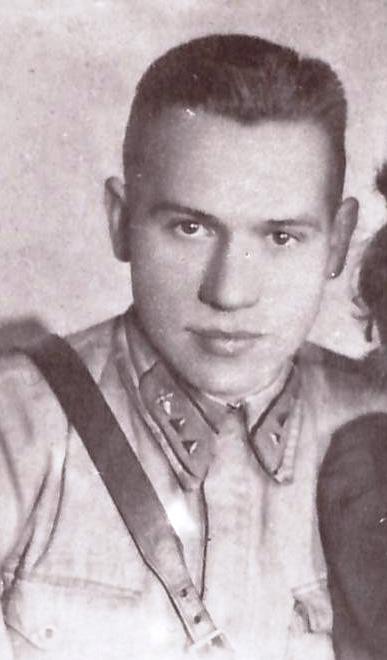 Этот адрес электронной почты защищен от спам-ботов. У вас должен быть включен JavaScript для просмотра. РегионБРЯНСКИЙНаселенный пункт П. КЛЕТНЯФамилия, имя, отчество солдата Соловьев Владимир ВасильевичЗваниеМладший лейтенант, летчик 591-го истребительного авиационного полка.Боевой путьНа фронт ушел с первых дней войны после окончания летной школы.Погиб 1 мая 1944 года при выполнении боевого задания. Похоронен в братской могиле г.Готелл.НаградыВоспоминанияИз воспоминаний вспоминается то что после того, как мать Соловьева М.П.получила похоронку на сына, через месяц ей прислали его окровавленную военную форму. И она всю ночь проходила по деревне с плачем о сыне. ОтправительМежпоселенцеская центральная библиотека Клетнянского районаКонтактная информация 8 (48338) - 9-10-56